ΕΛΛΗΝΙΚΗ ΔΗΜΟΚΡΑΤΙΑ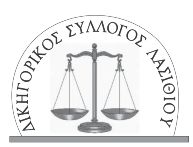 ΥΠΟΥΡΓΕΙΟ ΔΙΚΑΙΟΣΥΝΗΣΔΙΚΗΓΟΡΙΚΟΣ ΣΥΛΛΟΓΟΣΛ Α Σ Ι Θ Ι Ο ΥΔΙΚΑΣΤΙΚΟ ΜΕΓΑΡΟΝΕΑΠΟΛΗ ΛΑΣΙΘΙΟΥ ΚΡΗΤΗΣΤ.Κ . 724 00Τηλ. 28410 32158Fax: 28410 33888 e-mail: dslasithiou@yahoo.grΝεάπολη ΛασιθίουΠέμπτη, 08 Δεκεμβρίου 2022   ΔΕΛΤΙΟ ΤΥΠΟΥΟι Αντιδήμαρχοι του δήμου Αγίου Νικολάου, κύριοι Θωμάς Χαριτάκης, Αντιδήμαρχος κοινωνικών, οικονομικών και διοικητικών υπηρεσιών και Γιώργος Βάρδας, Αντιδήμαρχος για θέματα καθαριότητας επισκέφθηκαν την Τετάρτη, 7 Δεκεμβρίου 2022 το Δικαστικό Μέγαρο Λασιθίου, προκειμένου να παραλάβουν όσα από τα είδη ένδυσης και υπόδησης, βρεφικά είδη και παιχνίδια συγκεντρώθηκαν κατά την προηγούμενη περίοδο στο πλαίσιο της δράσης για τη «Μέρα Αγάπης και Αλληλεγγύης», μιας πρωτοβουλίας των Δικαστικών Λειτουργών, των Δικαστικών Υπαλλήλων και του Δικηγορικού Συλλόγου Λασιθίου.Η επίσκεψη πραγματοποιήθηκε σε ιδιαίτερα ζεστό κλίμα παρουσία δικαστών, εργαζομένων, δικηγόρων και της Προέδρου του Δημοτικού Συμβουλίου Αγίου Νικολάου και συναδέλφου δικηγόρου κυρίας Δέσποινας Καρνιαδάκη. Άπαντες αναφέρθηκαν στη σπουδαιότητα της φιλανθρωπίας, ειδικά στις ημέρες μας που με αφορμή τη «Μέρα Αγάπης και Αλληλεγγύης» ένωσε το νομικό κόσμο της περιοχής μας, προκειμένου να στηριχθούν εμπράκτως συμπολίτες μας που το χρειάζονται, ειδικά την περίοδο των εορτών των Χριστουγέννων.Θερμές και ειλικρινείς οι ευχαριστίες των Αντιδημάρχων Αγίου Νικολάου για τη στήριξη και τη βοήθεια. Η Γεν. Γραμματέας του Δικηγορικού Συλλόγου Λασιθίου Χρυσάνθη Κων/νου Φαρσάρη